Attachment 2. 2018 EIS Conference Customer Service Feedback Survey Screenshots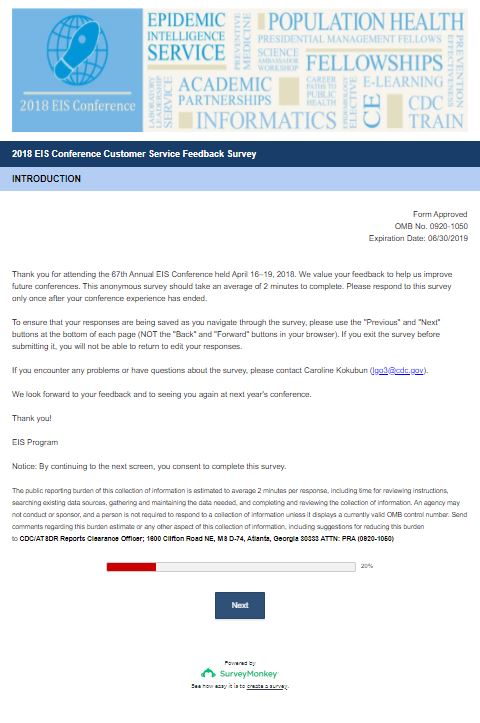 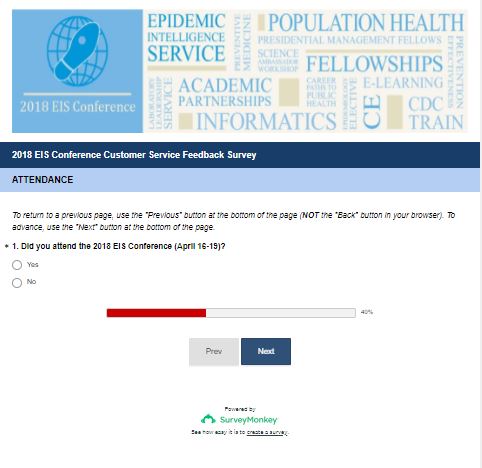 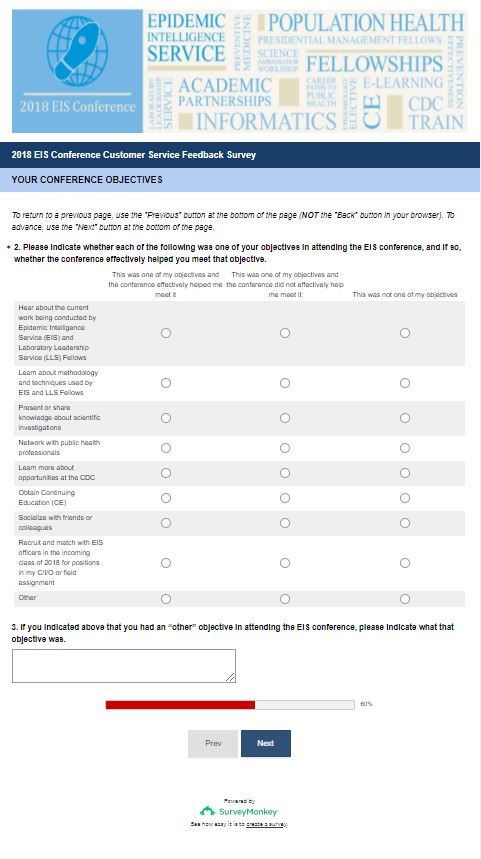 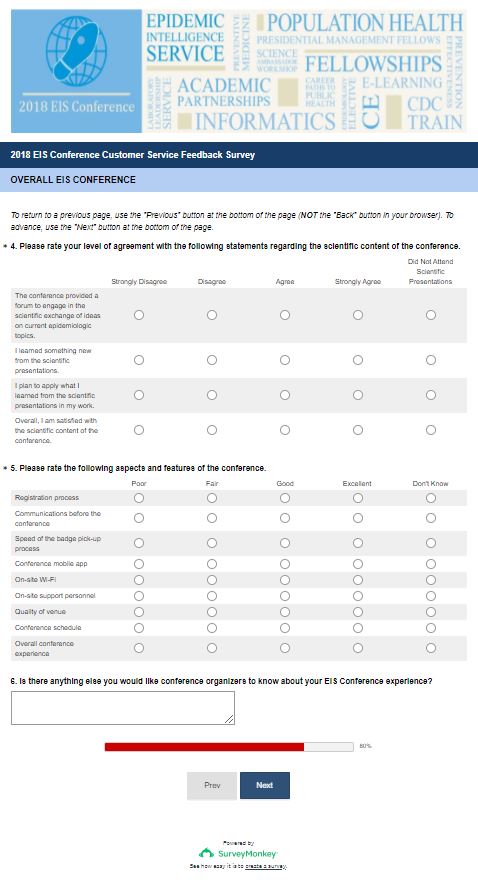 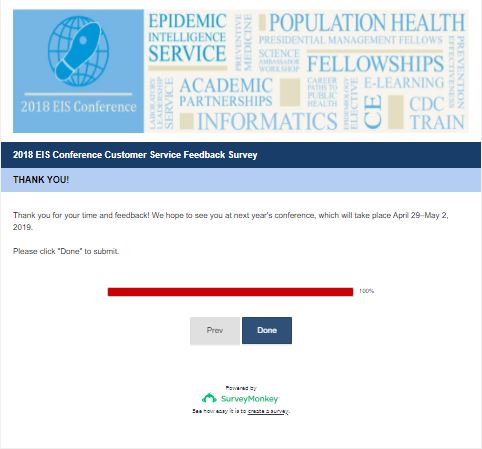 